Кабинет  ЛФК     Лечебная физкультура используется для реабилитации и лечения инвалидов и больных пациентов, для профилактики рецидива заболеваний. ЛФК включает увеличение физической активности пациента, повышение его ответственности, уверенности в своих силах, способствует выработке положительных эмоций, развитию координации движений, воспитывает выносливость.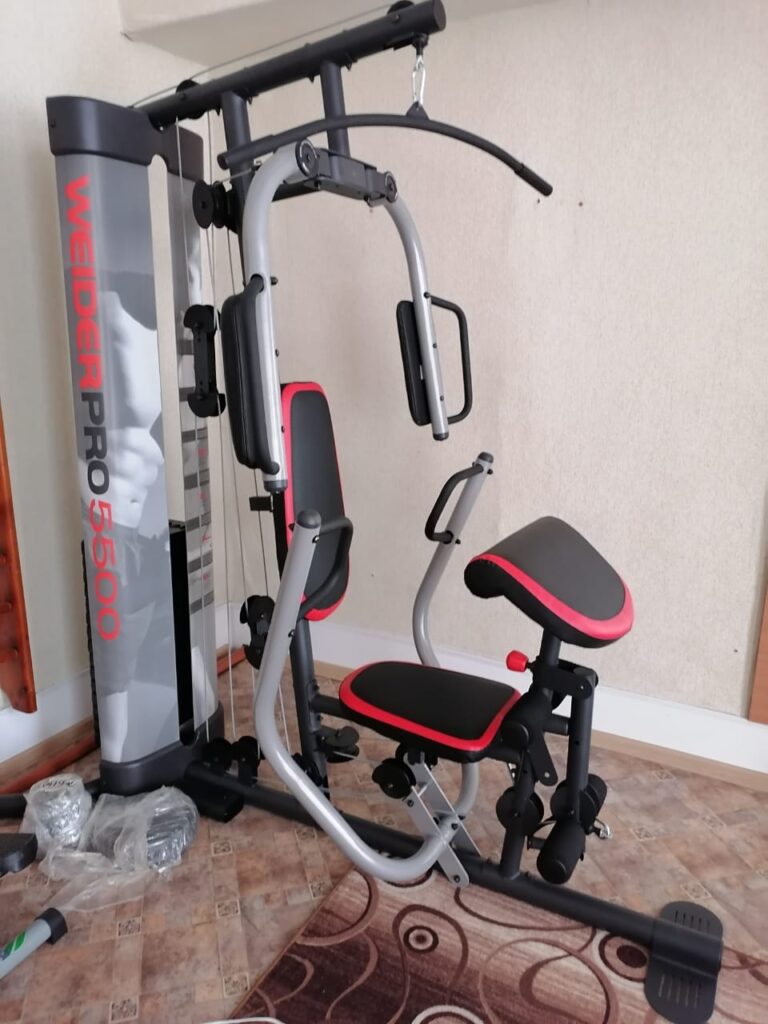 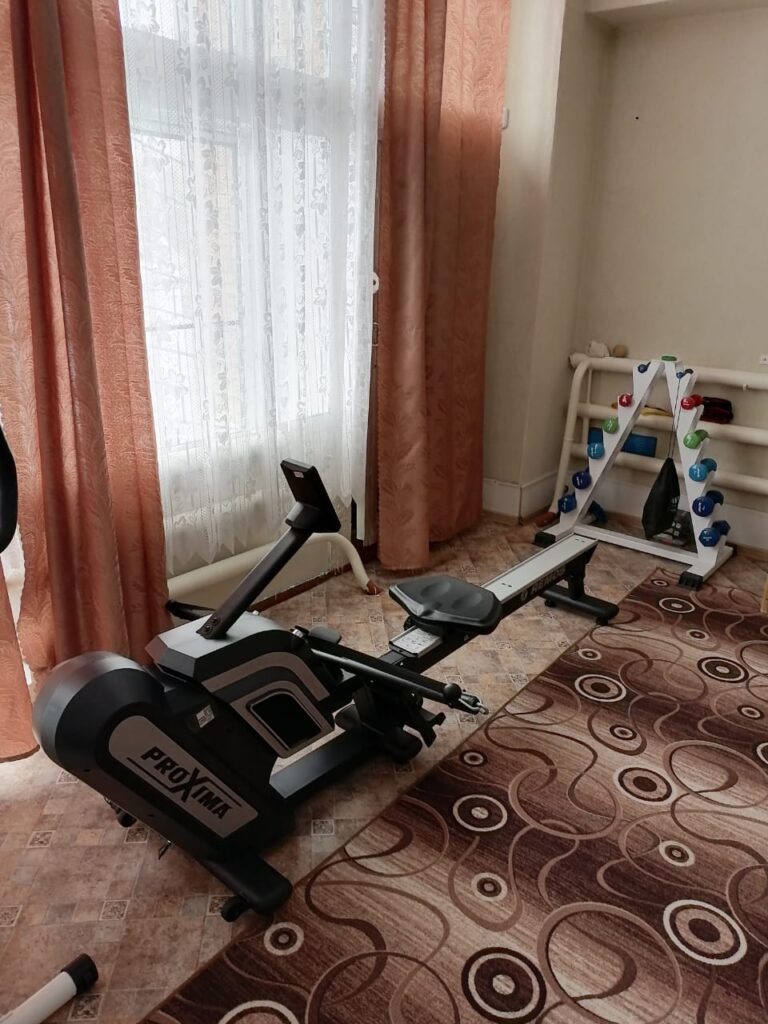 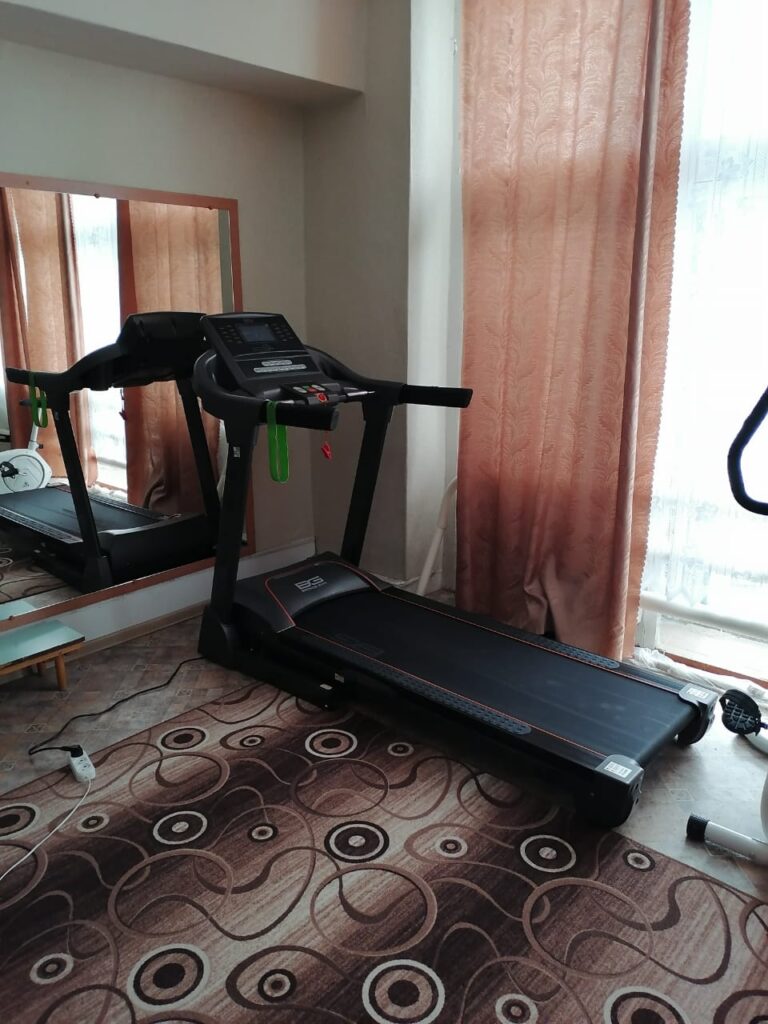 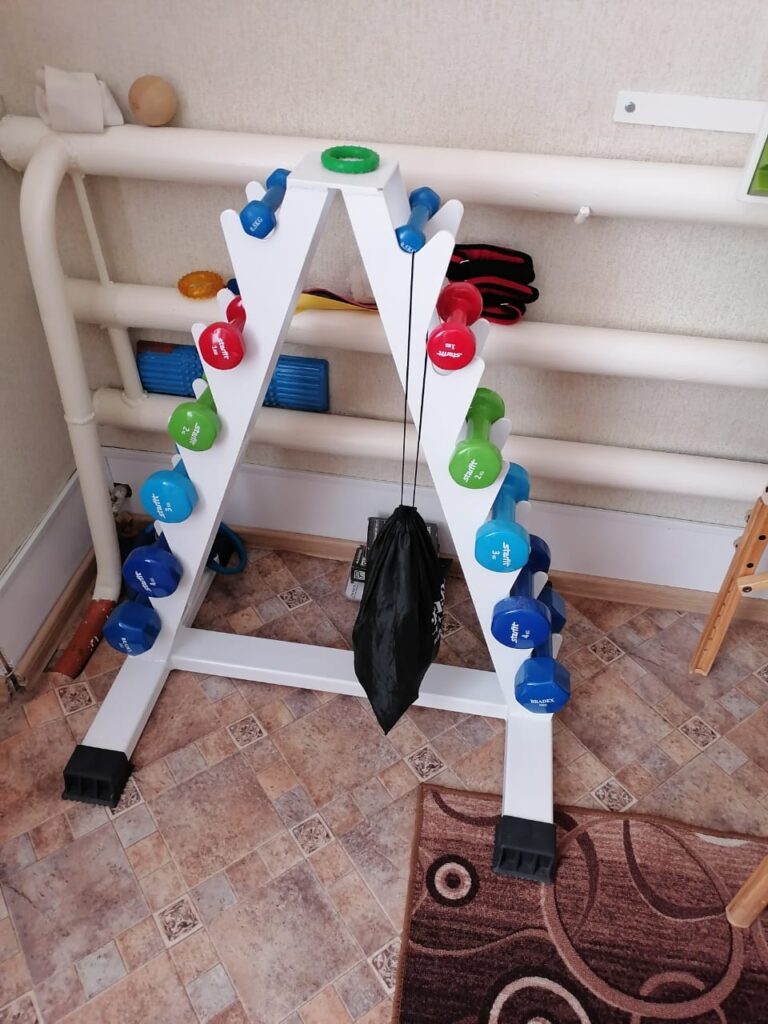 